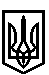 ТРОСТЯНЕЦЬКА СІЛЬСЬКА РАДАСТРИЙСЬКОГО РАЙОНУ ЛЬВІВСЬКОЇ ОБЛАСТІХ сесія VІІІ скликанняР І Ш Е Н Н Я                    2021 року                                с. Тростянець			                      ПРОЄКТПро затвердження проєкту землеустрою щодовідведення земельної ділянки для ведення особистого селянського господарства та передачу її у власність Дереш М.М. за межами населеного пункту с. Велика Воля Розглянувши заяву Дереш М.М. про затвердження проєкту землеустрою щодо відведення земельної ділянки для ведення особистого селянського господарства в                                    с. Велика Воля та передачу її у власність, враховуючи висновок постійної комісії сільської ради з питань земельних відносин, будівництва, архітектури, просторового планування, природних ресурсів та екології, відповідно до статей 12, 81,  118, 121, 122, 186  Земельного Кодексу України,  пункту 34 частини першої статті 26 Закону України «Про місцеве самоврядування в Україні»,  сільська радав и р і ш и л а: 1. Затвердити проєкт землеустрою щодо відведення Дереш Мар’яні Михайлівні земельної ділянки ІКН 4623087600:13:000:0852 площею 0,3209 га для  ведення особистого селянського господарства за межами населеного пункту с. Велика Воля. 2. Передати безоплатно у приватну власність Дереш Мар’яні Михайлівні земельну ділянку ІКН 4623087600:13:000:0852 площею 0,3209 га для  ведення особистого селянського господарства за межами населеного пункту с. Велика Воля.             3. Контроль за виконанням рішення покласти на постійну комісію з питань земельних відносин, будівництва, архітектури, просторового планування, природних ресурсів та екології  (голова комісії І. Соснило).Сільський голова                                                          	                       	      Михайло ЦИХУЛЯК